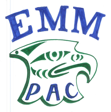 Eagle Mountain Middle PAC Agenda Tuesday, February 11, 20207:00pm in LibraryWelcome & IntroductionsApproval of the AgendaAdopt minutes from January 21, 2020Admin Report Treasurer ReportDPAC Event/Volunteer Opportunity for 2019/20Teacher Appreciation-Sunny, Annie, Marcela, KatieGrade 8 Leaving- Charleen, Erin, BrendaPresentation options (for parents) through BCTF (carried over)Constitution and Bylaws update (carried over)Anmore Green Estates Septic updateOther BusinessNext meeting March 10, 2020 @ 7pm in LibraryAdjournment 